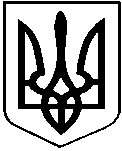 УКРАЇНАКУТСЬКА СЕЛИЩНА РАДА 
КОСІВСЬКОГО РАЙОНУ ІВАНО-ФРАНКІВСЬКОЇ ОБЛАСТІВ И К О Н А В Ч И Й      К О М І Т Е Т__________________________________________________________________Р І Ш Е Н Н Я     №10від  26 січня  2023 року                                                                        с-ще КутиПро затвердження плану роботивідділів (служб, секторів) Кутськоїселищної ради на 2023 рік.         Заслухавши інформацію про плани роботи відділів сектору управління персоналом та юридичного забезпечення апарату; «Центр надання адміністративних послуг»; сектору з питань оборонної роботи, цивільного захисту та взаємодії з правоохоронними органами; служби у справах дітей; економічного розвитку, підприємництва, регуляторної діяльності та міжнародного співробітництва; організаційної роботи, документообігу та контролю; сектору інформаційних технологій та комунікацій з громадськістю; соціального захисту населення; фінансового відділу; культури, туризму, молоді та спорту; освіти; земельних відносин та захисту довкілля; житлово - комунального господарства, комунальної власності, благоустрою, містобудування, архітектури, інфраструктури, енергетики, відділу бухгалтерського обліку та звітності апарату Кутської селищної ради на 2023 рік, виконавчий комітет Кутської селищної радиВИРІШИВ:1.Затвердити план роботи відділів сектору управління персоналом та юридичного забезпечення апарату; «Центр надання адміністративних послуг»; сектору з питань оборонної роботи, цивільного захисту та взаємодії з правоохоронними органами; служби у справах дітей; економічного розвитку, підприємництва, регуляторної діяльності та міжнародного співробітництва; організаційної роботи, документообігу та контролю; сектору інформаційних технологій та комунікацій з громадськістю; соціального захисту населення; фінансового відділу; культури, туризму, молоді та спорту; освіти; земельних відносин та захисту довкілля; житлово - комунального господарства, комунальної власності, благоустрою, містобудування, архітектури, інфраструктури, енергетики; відділу бухгалтерського обліку та звітності апарату Кутської селищної ради Кутської селищної ради на 2023 рік згідно Додатків 1-14.2.Контроль за виконанням даного рішення покласти на заступників селищного голови у відповідності до розподілу обов’язків.Селищний голова                                                                  Дмитро ПАВЛЮК